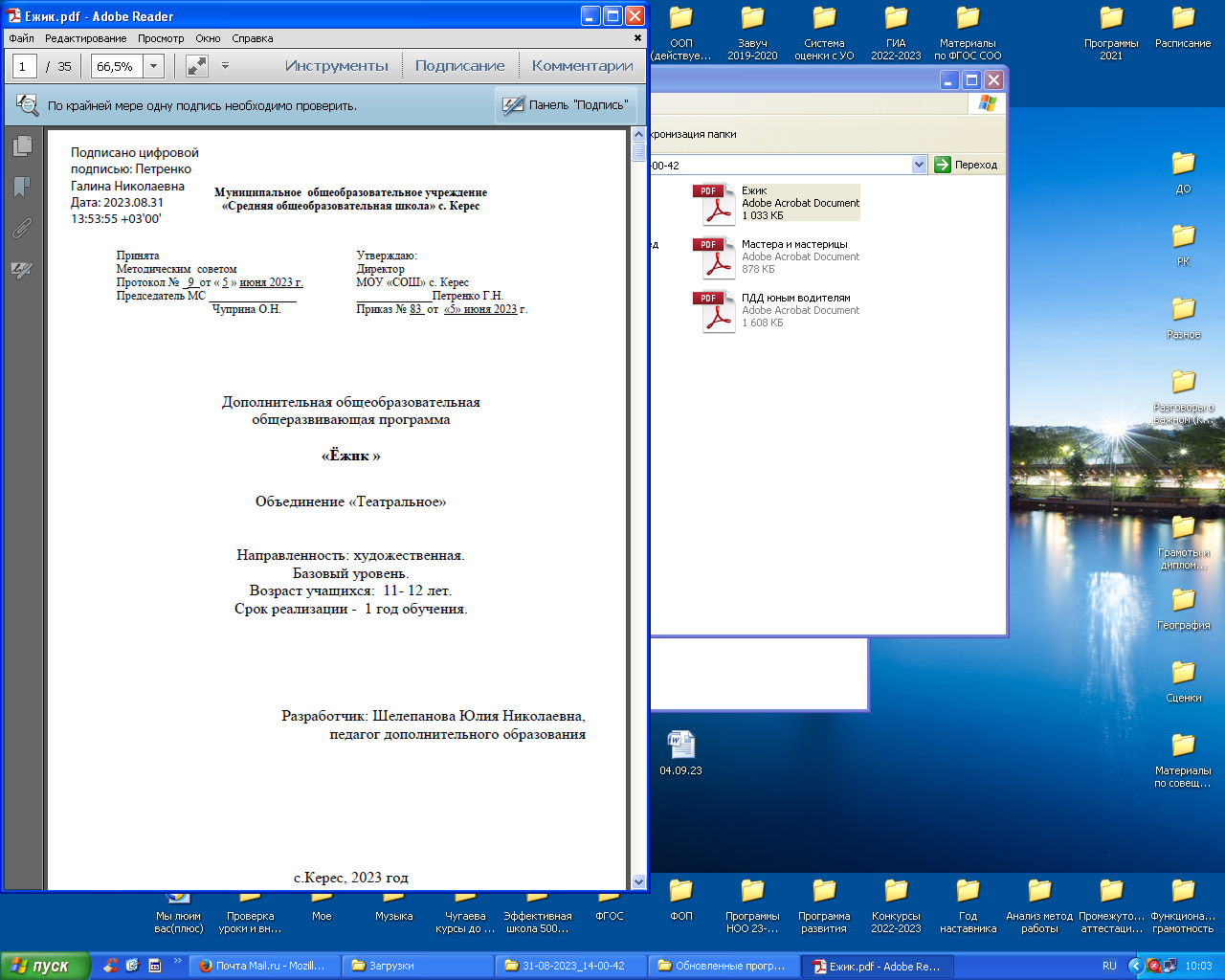 1. Целевой блок1.1. Пояснительная запискаДополнительная общеобразовательная общеразвивающая программа «Ёжик» относится к программам художественной направленности, так  как ее основу составляет театральное искусство, отвечающее на основные критерии духовно - нравственного воспитания детей,  ориентированное на развитие эстетической культуры обучающихся, раскрытие их  творческого потенциала, а также предусматривающее возможность самовыражения.Направленность программы: художественная. Актуальность программы обусловлена потребностью общества в развитии нравственных, эстетических и креативных качеств личности человека. Именно средствами театральной деятельности возможно формирование социально активной творческой личности, способной понимать общечеловеческие ценности, гордиться достижениями отечественной культуры и искусства, способной к творчеству, сочинительству, фантазированию. Отличительной особенностью программы театрального кружка является то, что она даёт возможность каждому ребёнку с разными способностями реализовать себя как в массовой постановочной работе, так и в сольном исполнении, выбрать самому из предложенного материала роль, элементы костюма, музыкальное сопровождение.Программа «Ёжик» адресована учащимся 11-12 лет. Набор в группы проводится по желанию и интересам детей.  Специальной подготовки не предусматривается, учитываются индивидуальные особенности каждого обучающегося. Объем программы – 36 часов.Сроки реализации программы - 36 недель, 9 месяцев, 1 год.Вид программы по уровню освоения - базовыйФормы организации образовательного процесса - групповая и индивидуальные занятия, со всей группой одновременно и с участниками конкретного представления для отработки дикции, мезансцены. Основными формами проведения занятий являются театральные игры, конкурсы, викторины, беседы, праздники, творческие отчеты, самостоятельная работа.Режим занятий: 1 раз в неделю по 45 минут.1.2. Цель и задачи программыЦель:  обеспечение эстетического, интеллектуального, нравственного развития воспитанников. Воспитание творческой индивидуальности ребёнка, развитие интереса и отзывчивости к искусству театра и актерской деятельности.Задачи:обучающие:- обучить детей элементарным актерским навыкам; совершенствование игровых навыков и творческой самостоятельности детей через постановку музыкальных, драматических сказок, игр–драматизаций, упражнений актерского тренинга;- обучить детей четкой дикции, внятному произношению слов, активной артикуляции;
         - ознакомить детей с терминологией театра;- обучить детей играть полноценный спектакль в коллективе.воспитательные:- воспитывать культуру поведения на сцене и за кулисами;- воспитывать чувства коллективизма;- воспитывать коммуникативные способности, умения общаться, умения взаимодействовать, умения доводить дело до конца и т.д.развивающие:- развивать умения передавать мимику, позу, жест, движение, основные эмоции;- развитие творческого мышления, воображения, памяти;- развитие речевого аппарата, пластической выразительности.Планируемые результаты Личностные:- навык самостоятельной работы и работы в группе при выполнении практических творческих работ;- ориентация на понимание причин успеха в творческой деятельности;- заложены основы социально ценных личностных и нравственных качеств: трудолюбие, организованность, добросовестное отношение к делу, инициативность, любознательность.- стремление к социальному и профессиональному самоопределению.Метапредметные:- выбирать средства художественной выразительности для создания творческого образа;- учитывать выделенные ориентиры действий, планировать свои действия; - адекватно воспринимать оценку своих работ окружающими;- первоначальному опыту осуществления совместной продуктивной деятельности;- использовать речь для планирования и регуляции своей деятельности.Предметные:- знать виды театра, правила поведения в театре;- знать театральные термины;- взаимодействовать друг с другом в коллективных формах занятий;- демонстрировать навыки театрально-исполнительской деятельности;- самостоятельно разрабатывать мизансцены;- владеть техникой сценической речи (выразительность, артикуляция, сила голоса);- уметь выполнять задачи на «оправдание действий».Содержательный блок2.1.Учебно-тематический планКоличество часов, отводимое на самостоятельную работу.2.2. Содержание учебно-тематического планаРаздел 1. Основы театральной культуры.Теория: введение в деятельность. Знакомство с группой. Входной контроль-выяснение уровня первоначальной подготовки детей. Определение целей и задач на учебный год. Инструктаж по технике безопасности.  Практическая часть. Входной контроль. Собеседование. Раздел 2. Ритмопластика.Тема 2.1.  Выразительность телодвижений. Теория: ознакомление с термином «ритмопластика» Практика: включает в себя ритмические, музыкальные, пластические игры и упражнения, призванные обеспечить развитие естественных психомоторных способностей учащихся, развитие свободы и выразительности телодвижений.Тема 2.2. Этюды. Теория: ознакомление с термином «Этюды».Практика: подготовка к этюдам. Работа с этюдами. Этюды на повадки животных. Этюды на память физических действий. Групповые этюды. Развитие координации. Совершенствование осанки и походки. Образное представление неодушевлённых предметовРаздел 3.  Культура и техника речи.Тема 3.1.  Красивая речьТеория: Говорим правильно и красиво. Постановка голоса. Практика: объединяет игры и упражнения, направленные на развитие дыхания и свободы речевого аппарата, умение владеть правильной артикуляцией, четкой дикцией, разнообразной интонацией, логикой речи и орфоэпией. Работа со скороговорками: «испорченный телефон», «ручеек», фраза по кругу, «главное слово».Тема 3.2.  Творческая фантазия:Практика:  Сюда включены игры со словами, развивающие связную образную речь, творческую фантазию, умение сочинять небольшие рассказы и сказки, подбирать простейшие рифмы. Подготовка выступлений на мероприятиях. Промежуточная аттестация.Тема 3.3.  Итоговое занятие.Практическая часть: Анализ работы и подведение итогов. Оценочный блок3.1. Формы входного, текущего контроля,промежуточной и итоговой аттестацииАттестация учащихся включает в себя:-   входной контроль учащихся. Форма – собеседование, практическое занятие;- промежуточную аттестацию успеваемости учащихся. Форма промежуточной аттестации – творческое задание;- итоговая аттестация учащихся после освоения всего объема дополнительной общеразвивающей программы. Форма итоговой аттестации – творческий отчет . Текущий контроль успеваемости осуществляется педагогом на каждом занятии методом наблюдения.Обучающемуся, освоившему полный курс обучения дополнительной общеразвивающей программе, прошедшему итоговую аттестацию выдаётся Свидетельство организации.4.Организационный  блокУсловия реализации программы4.1. Материально-техническое обеспечение Класс, оформленный в соответствии с профилем проводимых занятий и оборудованный в соответствии с санитарными нормами: стулья для педагога и детей, шкафы и стеллажи для хранения учебной литературы и наглядных пособий.Инструменты и аппаратура:Компьютер, колонки, проектор, интерактивная доска.4.2. Методическое  обеспечениеДиски с фонограммами, тексты песен, сценарии спектаклей, фотографии, книги.Тематические подборки материалов, текстов песен, стихов, сценариев, игрКостюмы, декорации, реквизит, атрибуты к спектаклю.4.3. Список литературыДополнительная общеобразовательная общеразвивающая программа «Ёжик» составлена в соответствии со следующими основными нормативными документами: Федеральный Закон от 29.12.2012 г. №273-ФЗ «Об образовании в Российской Федерации».Стратегия развития воспитания в РФ на период до 2025 года (распоряжение Правительства РФ от 29 мая 2015 г. № 996-р).Приказ Минпросвещения России от 27.07.2022 № 629 «Об утверждении Порядка организации и осуществления образовательной деятельности по дополнительным общеобразовательным программам». Постановление Главного государственного санитарного врача РФ от 28.09.2020 г. № 28 «Об утверждении Санитарных правил СП 2.4.3648-20 «Санитарно-эпидемиологические требования к организациям воспитания и обучения, отдыха и оздоровления детей и молодежи» (п.3.6).Приказ Министерства просвещения Российской Федерации от 03.09.2019 г. № 467 «Об утверждении Целевой модели развития региональных систем дополнительного образования детей».Приказ Министерства труда и социальной защиты Российской Федерации от 22.09.2021 г. № 652 «Об утверждении профессионального стандарта «Педагог дополнительного образования детей и взрослых».Приказ Министерства образования и науки Российской Федерации от 23.08.2017 г. № 816 «Об утверждении Порядка применения организациями, осуществляющими образовательную деятельность, электронного обучения, дистанционных образовательных технологий при реализации образовательных программ».Федеральный закон от 31 июля 2020 г. № 304-ФЗ «О внесении изменений в Федеральный закон «Об образовании в Российской Федерации» по вопросам воспитания обучающихся».Приказ министерства образования и науки Российской Федерации и министерства просвещения Российской Федерации от 5.08.2020 г. № 882/391 «Об организации и осуществлении образовательной деятельности по сетевой форме реализации образовательных программ».Паспорт федерального проекта «Успех каждого ребенка» (утвержден на заседании проектного комитета по национальному проекту «Образование» 07 декабря 2018 г., протокол № 3);Паспорт регионального проекта «Успех каждого ребенка»; Концепция развития дополнительного образования детей до 2030 г. (утв. распоряжением Правительства Российской Федерации от 31.03.2022 г.);План мероприятий по реализации Концепции развития дополнительного образования детей до 2030 года в Республике Коми (утвержден распоряжением Правительства Республики Коми от 06.09.2022г. № 385-р).План мероприятий по реализации Концепции развития дополнительного образования детей до 2030 года в Корткеросском районе (утвержден распоряжением  Главы муниципального района «Корткеросский» - руководителем администрации от 15.12.2022г. № 275-р).Примерная программа воспитания. Утверждена на заседании Федерального учебно-методического объединения по общему образованию 2.06.2020 г. (http://form.instrao.ru)Устав МОУ «СОШ» с. Керес;Лицензия на осуществление  деятельности МОУ «СОШ» с. Керес.Литература для учителя:Программа педагога дополнительного образования: От разработки до реализации /сост. Н.К. Беспятова – М.: Айрис- пресс, 2003. – 176 с. – (Методика).Школа творчества: Авторские программы эстетического воспитания детей средствами театра – М.: ВЦХТ, 1998 – 139 с.Пирогова Л.И. Сборник словесных игр по русскому языку и литературе: Приятное с полезным. – М.: Школьная Пресса, 2003. – 144.Скоркина Н.М. Нестандартные формы внеклассной работы. – Волгоград: учитель – АСТ, 2002. – 72 с.Внеклассная работа: интеллектуальные марафоны в школе. 5-11 классы / авт. – сост. А.Н. Павлов. - М.: изд. НЦЭНАС, 2004. – 200 с.Львова С.И. Уроки словесности. 5-9 кл.: Пособие для учителя. - М.: Дрофа, 1996 – 416 с.7. Сайт «Драматешка».Приложение 1Календарно-тематический планПриложение 2Контрольно - измерительные материалы и критерии оценки результатов программыОценочные материалыДиагностические материалыСодержание контроля1 год обученияВходной контрольФорма: практическое занятие.Тест №1  на определение доминирующей черты характера.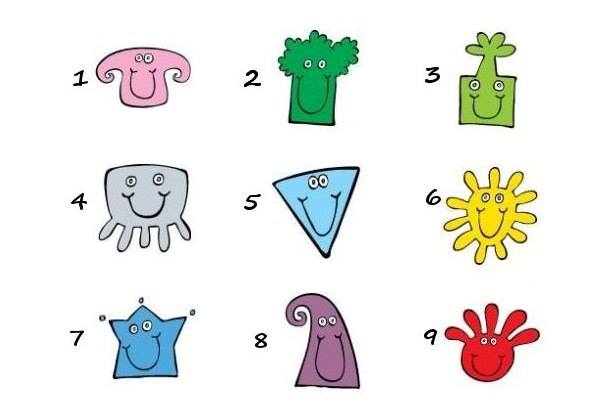 Ключ к тесту:1. Страстный оптимист.Обладатель этой характеристики – любящий человек, который ищет понимание, глубоко чувствует и ценит прочную человеческую связь. На людях такой человек обычно легкий на подъем и не усложняет жизнь мыслями о ее трудностях.
2. Стабильный и скрытный.Снаружи данный тип личности кажется счастливчиком везунчиком. Внутри же всё гораздо запутаннее. Такого человека немного тяжело читать, и, вероятно, он так делает умышленно, поскольку не хочет выставлять свои чувства напоказ. Это достаточно зрелый человек, который может не только брать, но и отдавать людям. Общество является нужным для него. Этому человеку нравится протягивать руку помощи тем, кто в ней нуждается. 3. Безудержный и непредсказуемый.Непредсказуемость обладателя данного характера делает его подобным самой яркой лампочке в комнате. По жизни этот человек словно моторчик, который никогда не останавливается. Иначе говоря, это человек-идея. В нём всегда соревнуются обычное положение вещей и перемены. Человек этого типа никогда не принимает что-либо как данность.4. Мудрый и открытый.Это мудрый человек, способный получить удовольствие от хорошей книги. Ему нравится блуждать в чужих мирах. Он - глубокий мыслитель и гибкий человек, который открыт для новых идей и изменений, но при этом всегда остаётся порядочным и честным. Самое важное для этого типа личности - оставаться верным себе. Он умён, обладает широким кругозором, очень независимый. Часто очень многим в себе гордится, однако не выставляет это напоказ.5. Сопереживающий везунчик.Это сочувствующий тип - скромный, вдумчивый и добрый человек, которому нужны перспективы. Он всегда старается привнести немного добра в этот мир и верит, что каждый день надо стараться двигаться в этом направлении. Возможно, не получится изменить мир, перевернуть его кардинально, но данный тип, безусловно, меняет жизнь людей. И ему нередко везет.6. Позитивная личность.Трудно не заинтересоваться таким солнечным и оптимистичным человеком. Он активно интересуется миром вокруг, пытается наполнить каждый момент весельем, редко унывает. У него отличное чувство юмора, все смеются над его шутками. Позитивная личность привлекает только тех людей, которые наслаждаются жизнью. Такой человек любит окружать себя радостью.7. Энергичный и успешный.Окружающим может показаться, что это - хаотичный человек, но этот человек, безусловно, знает, как работать в многозадачном режиме. Он целеустремленный и полон мотивации. Жаждет успеха, и всегда следует своим мечтам. Ответственно принимает решения.8. Правильный и добросердечный.Это правильный и добросердечный тип личности. Люди рядом с таким человеком расслаблены. От природы данный тип личности легок на подъем. Он вы ценят уникальность каждого человека, любит жизнь и всем довольны. Когда он улыбается или смеётся, ему действительно смешно и радостно. Друзья ценят доброе сердце такого человека, и для него это лучший комплимент.9. Добрый и понимающий.У такого человека вас широкий взгляд на жизнь. Он – понимающий, умеет прощать. Обычно предпочитает тихую, размеренную жизнь. Ему не нравится шум в окружающем мире, и он не знает, что такое много спокойствия. Иметь свободное время, чтобы просто поразмыслить о мире, - это роскошь, которой дорожит добрый и понимающий тип личности.Тест № 2  на определение сильных сторон характера.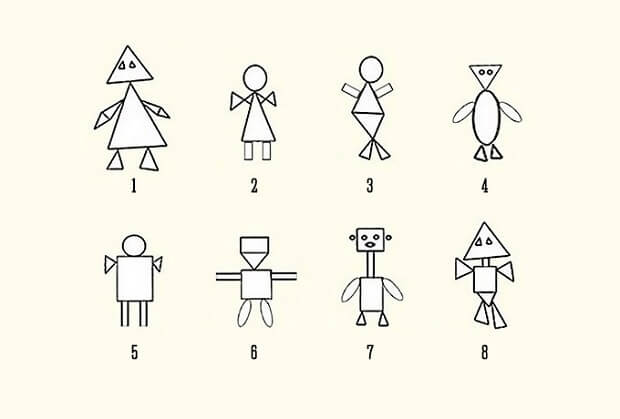 Ключ к тесту:
1 тип – «руководитель»Обычно это люди, имеющие склонность к руководящей и организаторской деятельности. Ориентированы на социально-значимые нормы поведения, могут обладать даром хороших рассказчиков, основывающимся на высоком уровне речевого развития. Обладают хорошей адаптацией в социальной сфере, доминирование над другими удерживают в определенных границах. Нужно помнить, что проявление данных качеств зависит от уровня психического развития. При высоком уровне развития индивидуальные черты развиты, реализуемы, достаточно хорошо осознаются. При низком уровне развития могут не выявляться в профессиональной деятельности, а присутствовать ситуативно, хуже, если неадекватно ситуациям. Это относится ко всем характеристикам.2 тип – «ответственный исполнитель»Обладает многими чертами типа «руководитель», однако в принятии ответственных решений часто присутствуют колебания.Данный тип людей более ориентирован на «умение делать дело», высокий профессионализм, обладает высоким чувством ответственности и требовательности к себе и другим, высоко ценит правоту, т.е. характеризуется повышенной чувствительностью к правдивости. Часто они страдают соматическими заболеваниями нервного происхождения как следствие перенапряжения.3 тип – «тревожно-мнительный»Характеризуется разнообразием способностей и одаренности – от тонких ручных навыков до литературной одаренности. Обычно людям данного типа тесно в рамках одной профессии, они могут поменять ее на совершенно противоположную и неожиданную, иметь также хобби, которое по сути является второй профессией. Физически не переносят беспорядок и грязь. Обычно конфликтуют из-за этого с другими людьми. Отличаются повышенной ранимостью и часто сомневаются в себе. Нуждаются в мягком подбадривании.4 тип – «ученый»Эти люди легко абстрагируются от реальности, обладают «концептуальным умом», отличаются способностью разрабатывать «на все» свои теории. Обычно обладают душевным равновесием и рационально продумывают свое поведение.Представители данного типа часто встречаются среди лиц, занимающихся синтетическими видами искусства: кино, цирк, театрально-зрелищная режиссура, мультипликация и т.д.5 тип – «интуитивный»Люди этого типа обладают сильной чувствительностью нервной системы, высокой ее истощаемостью.Легче работают на переключаемости от одной деятельности к другой, обычно выступают «адвокатами меньшинства», за которым стоят новые возможности. Обладают повышенной чувствительностью к новизне. Альтруистичны, часто проявляют заботу о других, обладают хорошими ручными навыками и образным воображением, что дает возможность заниматься техническими видами творчества.Обычно вырабатывают свои нормы морали, обладают внутренним самоконтролем, т.е. предпочитают самоконтроль, отрицательно реагируя на посягательства, касающиеся их свободы.
 6 тип – «изобретатель, конструктор, художник»Часто встречается среди лиц с «технической жилкой». Это люди, обладающие богатым воображением, пространственным видением, часто занимаются различными видами технического, художественного и интеллектуального творчества. Чаще интравертированы, так же, как интуитивный тип, живут собственными моральными нормами, не приемлют никаких воздействий со стороны, кроме само контроля.Эмоциональны, одержимы собственными оригинальными идеями.7 тип – «эмотивный»Обладают повышенным сопереживанием по отношению к другим людям, тяжело переживают жестокие кадры фильма, могут надолго быть выбитыми из колеи и быть потрясенными от жестоких событий. Боли и заботы других людей находят у них участие, сопереживание и сочувствие, на которое они тратят много собственной энергии, в результате становится затруднительной реализация их собственных способностей.8 тип – «нечувствительный к переживаниям других»Обладает противоположной тенденцией эмотивному типу. Обычно не чувствует переживаний других людей или относится к ним с невниманием и даже усиливает давление на людей. Если это хороший специалист, то он может заставить других делать то, что он считает нужным. Иногда для него характерна «черствость», которая возникает ситуативно, когда в силу каких-либо причин человек замыкается в кругу собственных проблем.Задание №3 Проверка возможностей мимики ребёнка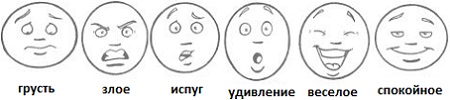 Задание №4 Загадки на тему «Сказки».Посадили ее в землю глубоко,
Оказалось вытащить очень нелегко.
Ох, засела крепко
В доброй сказке (Репка)Вот и вечер наступает,
В королевстве шумный бал.
Фея ей наряд подарит,
Чтоб ее никто не знал.
С бала в полночь убежала,
Башмачок свой потеряла.
(Золушка)Попала в болото
Лихая стрела.
А в этом болоте
Сидела она.
Но в конце знакомой сказки
Сделалась она прекрасной.
(Царевна – Лягушка)Избушка чудная - две курьих ноги,
Такая есть в сказке у (Бабы Яги)Ехал он на печи,
Уплетал калачи.
Чудо-щуку он поймал 
И желанья загадал.
(Емеля)На поляне дом стоял,Кто-то в домик забежал,Поселилась там норушка,Косой заинька с лягушкой,Поселилась там лиса,Серый волк - вот чудеса!Что за сказка - отгадайИ скорее называй!(Теремок)Мальчик луковый - герой
Детской сказки небольшой.
Ты подумай не спеша,
Вспомни имя малыша.
(Чипполино)Был он сделан из полена,
И в каморке с папой жил.
А вот нос его, наверно,
Самым длинным в мире был.
(Буратино)И зайчонок, и волчица - 
Все бегут к нему лечиться.
Всех на свете он добрей, 
Лечит он больных зверей.
И однажды бегемота
Вытащил он из болота.
Он известен, знаменит,
Это (Доктор Айболит)

Как-то мышка-невеличка 
На пол сбросила яичко.
Плачет баба, плачет дед, 
Что за сказка,
Дай ответ!(Курочка Ряба)Шкала оценивания по итогам блока «Загадки на тему «Сказки»:Задания №5 1. Переставьте стул из одного  конца комнаты в другой, как будто это:А) Таз, до краёв заполненный водой;Б) Словно вы идёте по минному полю;В) Так, будто вы – Чарли Чаплин.2. Прочитайте стихотворение А. Барто «Идёт бычок качается…» так:А) Словно вы рассержены на младшего брата;Б) Словно вы хвастаетесь перед ребятами;В) Словно вы оправдываетесь перед товарищами.3. Изобразите походку человека:А) Который ночью оказался в лесу;Б) Который только что хорошо пообедал;В) Который неудачно пнул кирпич;Г) Которому жмут ботинки;Д) У которого начался острый приступ радикулита.Критерии оценивания: Шкала оценивания по итогам выполнения практического блока заданий:Задание 6Стихотворение для выразительного чтения:У лукоморья дуб зелёный;
Златая цепь на дубе том:
И днём и ночью кот учёный
Всё ходит по цепи кругом;
Идёт направо — песнь заводит,
Налево — сказку говорит.
Там чудеса: там леший бродит,
Русалка на ветвях сидит;
Там на неведомых дорожках
Следы невиданных зверей;
Избушка там на курьих ножках
Стоит без окон, без дверей;
Там лес и дол видений полны;
Там о заре прихлынут волны
На брег песчаный и пустой,
И тридцать витязей прекрасных
Чредой из вод выходят ясных,
И с ними дядька их морской;
Там королевич мимоходом
Пленяет грозного царя;
Там в облаках перед народом
Через леса, через моря
Колдун несёт богатыря;
В темнице там царевна тужит,
А бурый волк ей верно служит;
Там ступа с Бабою Ягой
Идёт, бредёт сама собой,
Там царь Кащей над златом чахнет;
Там русский дух… там Русью пахнет!
И там я был, и мёд я пил;
У моря видел дуб зелёный;
Под ним сидел, и кот учёный
Свои мне сказки говорил.Басня для выразительного чтения.Волк ночью, думая залезть в овчарню,
Попал на псарню.
Поднялся вдруг весь псарный двор —
Почуя серого так близко забияку,
Псы залились в хлевах и рвутся вон на драку;
Псари кричат: «Ахти, ребята, вор!»-
И вмиг ворота на запор;
В минуту псарня стала адом.
Бегут: иной с дубьем,
Иной с ружьем.
«Огня!- кричат,- огня!» Пришли с огнем.
Мой Волк сидит, прижавшись в угол задом.
Зубами щелкая и ощетиня шерсть,
Глазами, кажется, хотел бы всех он съесть;
Но, видя то, что тут не перед стадом
И что приходит, наконец,
Ему расчесться за овец,-
Пустился мой хитрец
В переговоры
И начал так: «Друзья! к чему весь этот шум?
Я, ваш старинный сват и кум,
Пришел мириться к вам, совсем не ради ссоры;
Забудем прошлое, уставим общий лад!
А я, не только впредь не трону здешних стад,
Но сам за них с другими грызться рад
И волчьей клятвой утверждаю,
Что я…» — «Послушай-ка, сосед,-
Тут ловчий перервал в ответ,-
Ты сер, а я, приятель, сед,
И волчью вашу я давно натуру знаю;
А потому обычай мой:
С волками иначе не делать мировой,
Как снявши шкуру с них долой».
И тут же выпустил на Волка гончих стаю.Шкала оценивания ребенка по итогам прочтения  стихотворения/басни:Промежуточная аттестация за первое полугодие обучения.Форма:  Творческое задание. Представление сказки «Теремок». Инсценировка сказки «Теремок» Действующие лица:РассказчикМышкаЛягушкаЗаяцЛисаВолкМедведьХод театрализованной сказки:Ведущий: В мире много сказокГрустных и смешных,И прожить на светеНам нельзя без них.В сказке может все случится,Наша сказка впереди,Сказка в двери к нам стучится.Скажем гостье: «Заходи!»(Звучит музыка)Рассказчик: Стоит в поле теремок, теремок,Он не низок, не высок, не высок.Вот по полю, полю. Мышка бежит,У дверей остановилась и пищит.(На поляну выходит мышка)Мышка (поет)Каждый должен где-то житьИ зимой, и летом.Как же Мышке не тужить,Если дома нету?(Появляется теремок)Мышка:Что за чудо. Теремок. (Стучит)Кто, кто в теремочке живет,Кто, кто в невысоком живет?(Оглядывается по сторонам. Входит в теремок и выглядывает из окошка).Рассказчик: Вот по полю Лягушка бежит.(На поляну выходит Лягушка).Лягушка:Что за славный теремок!Из трубы дымок идет.дверь мне отворите!Кто тут в тереме живет,Ну-ка, говорите!Мышка: Мышка здесь живет норушка!А ты кто?ЛягушкаЭто я, твоя подружка!
Я – зелёная лягушка.
Скучно в тереме одной?Пусти меня к себе житьМышка:Для тебя найдется место,Веселее жить вдвоем.Вот сейчас замесим тесто,А потом чайку попьем!(Лягушка входит в теремок. Мышка исчезает в окне.)Рассказчик: Вдруг из леса на полянку,
Прибежал ушастый зайка!(На поляну выходит Зайчик).Зайка:Что за славный теремокВырос среди леса?Заяц-принц здесь жить бы могС заячьей принцессой!Посажу я огородРядом на лужайке.Кто тут в тереме живет,Расскажите Зайке!(Из окна выглядывает Мышка)Мышка: Я Мышка-Норушка.(Из окна выглядывает Лягушка).Лягушка: Я Лягушка-Квакушка.А ты кто?Зайчик:Открывайте, это яЗайчик-побегайчик!Вы пустите жить меня,Я хороший Зайчик!Я полы умею мытьИ махать ушами.Мышка (Лягушке)Может, пустим Зайца жить?Лягушка (Зайчику)Оставайся с нами!Зайчик заходит в дом. Мышка и Лягушка прячутся.РассказчикВеселее стало в доме, 
Стали жить они втроём,
Вдруг из леса выбегает,
Кто-то с рыженьким хвостом. 
(под музыку крадётся лисичка, оглядывается, видит теремок, рассматривает его)Лиса:Вот так терем-теремок,Ладный да нарядный!Чую яблочный пирог...Кто хозяин здесь, скажите,
И в окошко поглядите!(Из окна выглядывает Мышка).Мышка:Я Мышка-Норушка.(Из окна выглядывает Лягушка).Лягушка: Я Лягушка-Квакушка.(Из окна выглядывает Заяц).Заяц:Я Зайка-Побегайка. А ты кто?Лиса: Про Красавицу-ЛисуСлух давно ведется.Знают все меня в лесу!Место мне найдется?Мышка: Заходи, кума, смелее,Лягушка: Вместе будет веселее!Рассказчик:Вот по полю, Волк бежит (выходит Волк и направляется к теремку). Волк:Вот хоромы так хоромы-Здесь простора хватит всем!Что молчите? Есть кто дома?Да не бойтесь вы, не съем!(Из окна выглядывает Мышка).Мышка: Я Мышка-норушка.(Из окна выглядывает Лягушка).Лягушка: Я Лягушка-квакушка.(Из окна выглядывает Заяц).Заяц: Я Зайчик-побегайчик.(Из окна выглядывает Лиса).Лиса: Я Лиса – всему лесу краса.Все (вместе): А ты кто?Волк: Я Волчок - серый бочок. Пустите меня к себе жить. Я добрый.Зайчик: Ладно, Серый, заходи,Только не кусайся!Лягушка: Сразу выгоним, учти,Коль обидишь Зайца!(Волк заходит в дом. Все прячутся).Рассказчик:Вдруг из леса весь лохматый,
Вышел мишка косолапый.
(под музыку выходит мишка косолапый)Медведь:Что за терем – теремок?
Он не низок, не высок,
Подойду - ка я к двери,
Да узнаю, кто внутри. 
(стучит в дверь)
Тук-тук-тук.
Мышка: 
Кто там?
Мишка: 
Это мишка косолапый,
В дверь стучит лохматой лапой!С вами жить хочу и я!Все (хором)Нет, Медведь, не надо!Медведь (обиженно)Зря вы так. Я пригожусь!МышкаБольно ты огромен.МедведьДа не бойтесь, помещусь.Я в запросах скромен.Медведь лезет в теремок. Дом начинает шататься и падает. Жители теремка плачут на развалинах.МышкаЧто ж ты, Мишка, натворил?ЛягушкаМы ж предупреждали.ЗайчикТеремок наш развалил!ЛисаБез угла оставил!МедведьНу, простите вы меня,Я ведь не нарочно.Хоть упал ваш домик с пня,В нем и так жить можно.МышкаГде же подпол, чтоб хранитьНа зиму запасы,Жарким летом — холодитьБочку с мятным квасом?ЛягушкаГде же мой большой чулан,Мокрый, с комарами?ЛисаИ светелка, чтобы тамПрясть мне вечерами?ЗайчикГде крылечко в огород?ВолкИ сторожка рядом -Вдруг без спроса кто придет,А ему не рады?МедведьДа-а! И печки нет, чтоб гретьМне зимою спину...ЗайчикАх, зачем же ты, медведь,домик опрокинул?ЛисаЖить теперь-то будем как?Медведь (со вздохом)Не могу представить!Лягушка (Медведю)Если сделал что не так,То сумей исправить!ВолкХоть и виноват медведь,Мы ему поможем!ЗайчикЧем о домике жалеть,Лучше новый сложим!Медведь ставит теремок на место. Все кричат ура.Промежуточная аттестация за второе полугодие 1-го года обученияФорма: творческий отчет  Инсценировка сказки «Колобок» Пьеса в одном действии, в трех картинахДействующие лица:Ведущий, Колобок, Дед, Баба, Заяц, Волк, Медведь, Лиса.Картина перваяСцена затемнена. На авансцену выходит ведущий.Ведущая:Все девчонки и мальчишки,Знаем, очень любят книжки,Любят сказки, любят песни…А чтоб было интересней,Сказки старые покажем,Но в стихах мы их расскажем,Звонких песен КолобкаНе слыхали вы пока?Все расселись? В добрый час!Начинаем наш рассказ…Зажигается яркий свет. Перед занавесом, на авансцене, декорация комнаты: стол, на нем посуда, продукты, около стола стоит лавка. На лавке сидят Дед и Баба.Ведущая:Жил старик со своей старушкойВ маленькой лесной избушке.Попросил однажды Дед:Испеки-ка на обедКолобок румяный, вкусный!Раньше ты пекла искусно.Баба готовит колобок: имитирует движениями рук процесс замешивания теста, лепки формы колобка.Ведущая:По сусеку помелаКрылышком старушка.Горсти две муки нашла —Больше-то не нужно.Соль добавила, песок,Ложки две сметаны.Славный вышел Колобок,Пышный и румяный.(Появляется Колобок.)Баба:Погоди-ка, Дед, чуток.Пусть остынет Колобок!(Колобок прячется за занавес.)Ведущая:Непоседе-КолобкуСтыть бы на окошке,Но решил он: «Убегу,Разомнусь немножко!»Картина втораяС авансцены убирает декорацию комнаты. Открывается занавес. На сцене декорация леса. Колобок бежит по лесу.Ведущая:Прыг с окошка – и в лесокПокатился Колобок.Мимо елок и берез,Мимо бабочек, стрекозИ цветочков разных:Желтых, синих, красных.Видит в небе синевуИ зеленую траву,В небе солнце красно.Все вокруг прекрасно!(Навстречу Колобку выходит Заяц.)Вдруг наш шалунишкаПовстречал Зайчишку.Заяц:  (важно)Я полакомлюсь тобой,Я с утра не кушал.Колобок:Что ты?! Погоди, Косой!Песенку послушай!(Поет песенку.)Колобок я, непоседа,Испекли меня для Деда,На сметанке я мешен,На окошке я стужен.Я ушел от стариков,Прыг с окна – и был таков!Велика Зайчишке честь:Колобок румяный съесть!(Заяц зачарованно слушает песенку, а Колобок убегает от него. Вдруг на его пути появляется Волк.)Ведущая:Прокатился по дорогеВолку Серому на ноги.Облизнулся Серый волк,В колобках он знает толк…Волк:Как ты кстати, Колобок!Я голодный очень.Съем-ка я тебя, дружок, —Буду сыт до ночи!Колобок:Что ты, что ты, Серый волк!Ты меня не кушай!Сядь-ка лучше на пенек,Песенку послушай.(Поет песенку.)Колобок я, непоседа,Испекли меня для Деда,На сметанке я мешен,На окошке я стужен.Я ушел от стариков,Прыг с окна – и был таков!Обманул Зайчишку славно,От тебя уйду подавно!С этими словами Колобок пробегает мимо Волка дальше в лес. Навстречу ему выходит Медведь.Ведущая:Вдруг навстречу сам Потапыч.Зарычал он, поднял лапу:Медведь:Подойди-ка, Колобок!Я перекушу чуток!Колобок:Что ты, что ты, Косолапый!Опусти ты свою лапу.Лучше песенку моюТы послушай – я спою.(Поет песенку.)Колобок я, непоседа,Испекли меня для Деда,На сметанке я мешен,На окошке я стужен.Я ушел от стариков,Прыг с окна – и был таков!Убежал от Зайца яИ от злого Волка.И, Топтыгин, от тебяМне уйти недолго!(Колобок бежит по лесу. Крадучись, выходит Лиса, садится на пенек.)Ведущая:Прокатился кувыркомЧерез рощу прямиком…Долго ль, коротко ль катился,На опушке очутился.Как беде тут не случиться,Коли хитрая ЛисицаНа опушке той сидела,Рыжий хвост на солнце грела.(Лиса встает, идет к Колобку.)Увидала КолобкаИ к нему издалекаДвинулась навстречуС ласковою речью.Лиса:  (ласково).Как пригож ты, Колобок!Как румян да весел!Говорят, что ты, дружок,Знаешь много песен…Колобок (поет).Колобок я, непоседа,Испекли меня для Деда,На сметанке я мешен,На окошке я стужен.Я ушел от стариков,Прыг с окна – и был таков!От Медведя я ушелИ от Волка с Зайцем,И Лисе за КолобкомТоже не угнаться!Ведущая:Колобок ей песню спел,Укатиться прочь хотел,Но надумала ЛисицаГлуховатой притвориться.Лиса: Глуховата я чуток…Ближе подойди, дружок.Сядь ко мне ты на носок,Громче спой еще разок.Колобок:  (поет громче).Колобок я, непоседа,Испекли меня для Деда,На сметанке я мешен,На окошке я стужен.Я ушел от стариков,Прыг с окна – и был таков!От Медведя я ушелИ от Волка с Зайцем,И Лисе за КолобкомТоже не угнаться!Ведущая:Ту же песню КолобокГромче спел еще разок.Но хитрющая плутовкаСнова притворилась ловко…Лиса:  (ласково).Ах, поешь ты так чудесно!Не расслышала я песню…Сядь ко мне на язычокИ в последний спой разок!(Лиса уводит Колобка со сцены.)Ведущая:Простодушный КолобокПрыг Лисе на язычок…Глупый! Разве ж это дело?!А Лисица – гам! – и съела…Чтобы лисам хитрым, злымНе попасться в сети,В лес ходить нельзя одним,Дорогие дети!!!Приложение 3Программа воспитанияк дополнительной общеобразовательной общеразвивающей программетеатральной направленности «Ёжик»I. Пояснительная запискаНастоящая программа разработана для обучающихся от 11 до 12 лет, занимающихся по дополнительной общеобразовательной общеразвивающей программе театральной направленности «Ёжик» с целью организации с ними воспитательной работы. Воспитательная работа направлена на создание благоприятных психолого-педагогических условий для развития личности обучающегося, максимальное раскрытие личностного потенциала ребёнка, формирование мотивации к самореализации и личностным достижениям, подготовку к творческому труду в различных сферах научной и практической деятельности, успешной социализации ребёнка в современном обществе.Цель программы - создание условий для формирования социально-активной, творческой, нравственно и физически здоровой личности, способной на сознательный выбор жизненной позиции, а также к духовному и физическому самосовершенствованию, саморазвитию в социуме.Задачи:- содействовать в развитии таких качеств, как трудолюбие, аккуратность, самостоятельность, ответственность, активность, стремление к достижению высоких результатов; - содействовать формированию культуру общения и поведения в коллективе.II.	Планируемые результатыВ результате реализации программы воспитания у учащихся будут сформированы такие качества как:- дисциплинированность, ответственность, самоорганизация; - навыки творческого подхода к решению любых задач, в работе на результат; - интерес к техническим профессиям; - умение выступать публично.III. Организация воспитательного процессаГод обученияПродолжительность одного занятия в академических часахПериодичность занятийКоличество часов в неделюКоличество часов за годI45 минут1 раз в неделю136№ п/пНазвание разделовКоличество часов Количество часов Количество часов № п/пНазвание разделовВсегоТеорияПрактика 1I. Основы театральной культуры33-2II. Ритмопластика10-103III. Культура и техника речи23419Объём часов программыКоличество часов самостоятельной работычаса3 часа34 часа3 часа34 часа3 часа34 часа3 часаВиды контроля, сроки проведения.ЦельСодержаниеФормаКИМы/КритерииВходнойСентябрьПроверить навыки выразительного чтения, памяти, воображения, артистичности, умения непринуждѐнно держаться на сцене.Проверка первичных знаний, умений выразительного чтения, артистичности.Практическое занятиеПриложение в УМК 1Промежуточная аттестация С 20 по 25 декабряПроверка полученных знаний и умений за I полугодиеПроверить уровень полученных теоретических и практических знанийТворческое задание. Представление сказки «Теремок»Приложение в УМК 2Итоговая аттестация МайПроверка полученных умений за 1 год обученияПрименение полученных знаний и практических умений в освоении программы I года обучения.Творческий отчет. Представление сказки «Колобок»Приложениев УМК 3№ ппДата проведения (число, месяц, год)Раздел программы Тема занятияВсего, кол-во часовТеория, кол-во часов Практика, кол-во часов I. Основы театральной культуры 313.09. 20221. Вводное занятие. Знакомство с планом работы кружка. Выборы актива кружка. Входной контроль.11210.09.20222. Особенности театрального искусства, его отличие от других видов искусства. 11317.09. 20223. Основные профессии: актер, режиссер, сценарист, художник, гример. 11II. Ритмопластика 10424.09.2022Сказочные эстафеты. Репетиция праздничного поздравления ко Дню пожилых людей.11501.10.2022Концерт ко Дню пожилых людей.11608.10.2022Командные игры.11715.10.2022Развивающие игры.11822.10.2022Творческие задания на cценической площадке.11929.10.2022 Игры с использованием карточек.111005.11.2022Индивидуальные задания.111112.11.2022Задания и игры. Репетиция ко Дню Матери. 111219.11.2022Мимические каноны.   Этюд. Работа с этюдами. Репетиция выступления ко Дню Матери. 111326.11.2022Выступление на празднике «День Матери»  11III. Культура и техника речи 231403.12.2022 Ритмическое чтение. 111510.12.2022Артикуляционная гимнастика111617.12.2022Работа со скороговорками. Репетиция сказки Теремок» на Новый год.111724. 12.2022Репетиция сказки на Новый год.111830.12.2022Выступление на Новогоднем празднике. Представление сказки «Теремок». Промежуточная аттестация.111914. 01.2023Дыхательная гимнастика. 112021.01. 2023Выполнение упражнений на дыхательную гимнастику. 112128.01.2023Голосовая гимнастика112204.02.2023Выполнение упражнений. Репетиция номера на 23 февраля.112311.02.2023Выразительное чтение стихотворений. Репетиция праздничного номера на 23 февраля.1112418.02.2023Выступление ко Дню Защитника Отечества. 112525. 02. 2023. Репетиция сценки «Мама»112604.03. 2023Выступление на празднике «8 марта»112711.03 2023Инструктаж «Правила поведения в театре», «Правила дорожного движения»112818.03.2023Поездка в театр. 12922.04.2023Репетиция литературно-музыкальной композиции.113029.04.2023Репетиция литературно-музыкальной композиции ко Дню Победы11313.05.2023Подготовка литературно-музыкальной композиции13206.05.2023Выступление: литературно-музыкальная композиция ко Дню Победы 113313.05.2023Репетиция сказки «Колобок»113420.05.2023Генеральная репетиция сказки «Колобок»113527.05.2023Промежуточная  аттестация. Инсценировка сказки «Колобок»113601.06.2023Показ сказки ко Дню защиты детей.1Итого: 36729Критерии оцениванияУровеньМимика выразительная, голос передает интонации, соответствующие выражению лица.ВысокийМимика лица недостаточно богата, однако угадывается общее настроение, заданное голосом. СреднийМимика бедная, невыразительная, голос совершенно не отражает конкретно заданное настроение.НизкийКритерии оцениванияУровеньНазывает правильный ответ.ВысокийНе может вспомнить название сказки, но читал или слышал.СреднийНе знает ответа.НизкийКритерии оцениванияУровеньребёнок передает настроение, соответствующее заданию, быстро ориентируется при смене задания.Высокийпосле толкования задания, подсказок и по прошествии некоторого времени ребенок передает нужное настроение;Среднийребенок выполняет все задания с одинаковым настроением, не делая существенных различий ни в мимике, ни в жестах, ни в темпе, ни в движениях.НизкийКритерии оцениванияУровеньвыразительная интонация, владение голосом, дыханием, четкая дикция, артистизм, соответствие произведения возрасту, понимание ребенком смысла и донесение его до слушателей, мимика, ощущение и передача темпа и ритма произведения.Высокиймимика лица недостаточно богата, однако угадывается общее настроение, заданное голосом, дикция не совершенна, но сохраняется понимание того, о чем говорит ребенок.Средниймимика бедная, интонация невыразительная, голос совершенно не отражает настроения произведения, ребенок сбивается с ритма, не владеет дыханием и не выдерживает темп.НизкийКритерии оцениванияУровеньАртистично и уверенно играет свою роль. Хорошо взаимодействует с партнѐрами на сцене. Демонстрирует хорошие практические умения театрально-исполнительской деятельности. Умело владеет техникой сценической речи. Правильно воплощает режиссѐрские задачи.ВысокийНе очень уверенно чувствует себя на сцене, иногда сбивается в тексте. Допускает некоторые недочѐты в актѐрской игре.СреднийЧасто забывает слова, отсутствует актѐрская игра, механически, без эмоций произносит текст. Демонстрирует слабые навыки театрально – исполнительской деятельности. НизкийКритерии оцениванияУровеньАртистично и уверенно играет свою роль. Хорошо взаимодействует с партнѐрами на сцене. Демонстрирует хорошие практические умения театрально-исполнительской деятельности. Умело владеет техникой сценической речи. Правильно воплощает режиссѐрские задачи.ВысокийНе очень уверенно чувствует себя на сцене, иногда сбивается в тексте. Допускает некоторые недочѐты в актѐрской игре.СреднийЧасто забывает слова, отсутствует актѐрская игра, механически, без эмоций произносит текст. Демонстрирует слабые навыки театрально – исполнительской деятельности.Низкий№Содержание деятельностиВиды и формы деятельностиМероприятия1Развитие творческих способностей обучающихся, повышение их кругозораУчастие в творческой деятельности, выставках, конкурсахКонференции, викторины2Формирование представлений о здоровом образе жизни и личной ответственности за собственное здоровье, профилактика вредных привычек, пропаганда занятий физкультурой и спортом.Соблюдение техники безопасности и требований к организации труда во время учебных занятийДень здоровья3Воспитание бережного отношения к природе, экологическом поведении, стремления к охране и восстановлению окружающей природной среды.Соблюдение техники безопасности и требований к охране и восстановления окружающей среды.Час ЗемлиДень защиты Земли5Духовно-нравственное развитие и воспитание детей, формирование ответственной гражданской позиции, интереса к общественной жизни, патриотизмаУчастие во всероссийских акциях «Бессмертный полк», «Георгиевская ленточка»День ПобедыДень полного снятия блокады Ленинграда6Формирование отношения к семье как основе российского общества и нравственным ценностям семейной жизни. Организация совместных мероприятий с обучающимися и родителями. Применение различных форм работы с родителями: беседы, родительские собрания, дни открытых дверей и т.д.Новый годМеждународный женский деньДень защитников Отечества7Организация совместного развивающего досуга обучающихся на основе их предпочтений, возрастных особенностей, взаимоотношений в коллективеПосещение учреждений культуры, музеев,  театров.Выезд в г. Сыктывкар на театральное представление 8Формирование детского коллектива, развитие самоуправления, лидерских качеств, умения принимать и отстаивать самостоятельные решенияВыборы старосты учебной группы, капитана команды для участия в соревнованиях, совместное обсуждение вопросов проведения занятий и тренировок, выполнение самостоятельных учебных задачКонференции, конкурсы.